Worksheet #1.In a café - FurnitureWrite the wordsWorksheet #2.In a café - MenuWrite the words in the right places.Worksheet #3.In a café – What to doPut the sentences in order.1 ………………………………………………………………………………………………2……………………………………………………………………………………………….3……………………………………………………………………………………………….4……………………………………………………………………………………………….5……………………………………………………………………………………………….6……………………………………………………………………………………………….Worksheet #4.In a café – Order the dialoguePut the sentences in the speech bubbles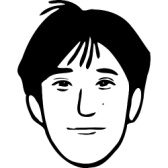 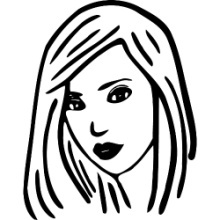 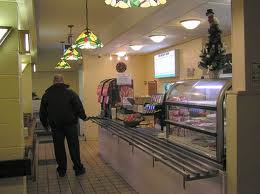 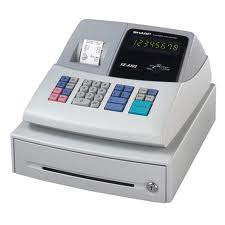 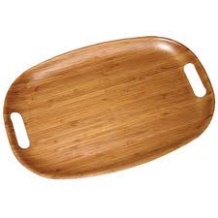 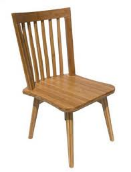 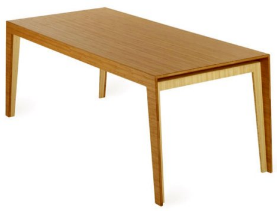 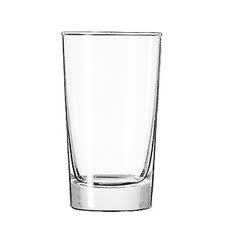 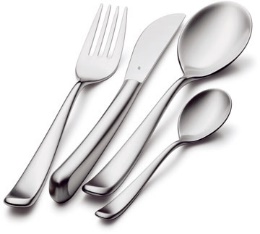 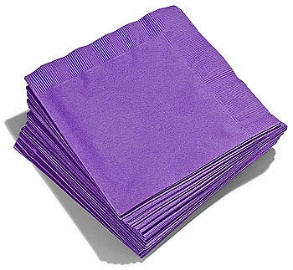 Muffin      Bagel      Cake      Sandwich      Tea      Coffee      Juice      Soft Drink MENUFood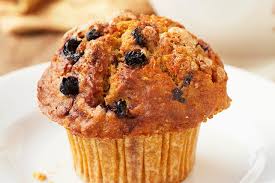 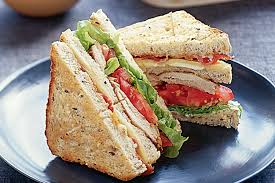 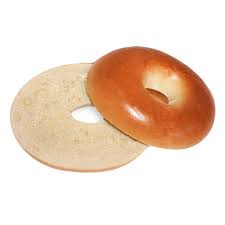 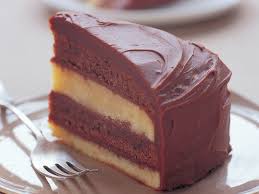 MENUDrink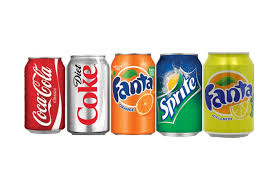 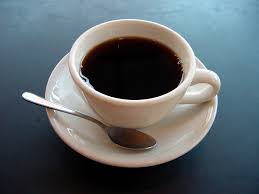 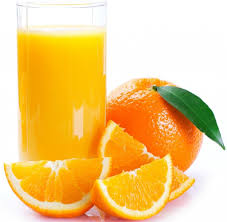 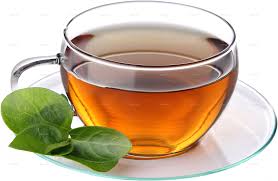 Enjoy your food and drink.Choose the items you want.1Ask for your food and drink at the counter.Choose a table to sit down.Collect cutlery and napkins.Pay for your food.Ok, thanks.Good morning.  What would you like to have?1That’s 2 dollars please.Thank you and please wait a moment.Here’s your change.  Anything else?No, thanks.Can I have a plain bagel and a cup of coffee please?